Network Disclosure Announcement No. 16-003Short Term Public Notice Under Rule 51.333(a)http://www.centurylink.com/wholesale/networkdisclosures.htmlCopper Retirements in Michigan, Missouri, and Wisconsin.First Implementation Date:	November 20, 2016Original Date Posted:	May 13, 2016Summary:	Copper Retirements are necessary to respond to various factors in the Outside Plant, including road construction, maintenance problems, and growth accommodation.  Replacement cables may be either copper or fiber.  Specific information will be provided with each disclosure.Locations, Timing of Deployments & Interface Requirements:  	The following gives additional details on the copper retirement(s):	Additional Information: 	Any customer premises equipment vendor/manufacturer or enhanced services provider desiring additional technical information in conjunction with this Disclosure can contact:Abdennaceur BoudhaouiaRegulatory Compliance Director303-707-8561Jamal.Boudhaouia@CenturyLink.com 700 West Mineral AveLittleton, CO 80120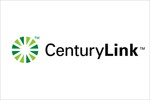 STATEPLANNED COMPLETION  OR RETIREMENT DATEDA (s)Job #ReplacingMIHaleHALEMIAJ12-16-2016N/AN.053342Growth in distribution area requires CenturyLink to cut facilities to fiber fed digital loop carrier system (DLC). After the cut to DLC, copper reliant services, such as non-loaded copper loops will not be supported.  All other types of unbundled loops will still be available.  MIHaleHALEMIAN12-16-2016N/AN.053336Growth in distribution area requires CenturyLink to cut facilities to fiber fed digital loop carrier system (DLC). After the cut to DLC, copper reliant services, such as non-loaded copper loops will not be supported.  All other types of unbundled loops will still be available.  MIHaleHALEMIAO12-16-2016N/AN.053335Growth in distribution area requires CenturyLink to cut facilities to fiber fed digital loop carrier system (DLC). After the cut to DLC, copper reliant services, such as non-loaded copper loops will not be supported.  All other types of unbundled loops will still be available.  MIHaleHALEMIAP12-16-2016N/AN.053334Growth in distribution area requires CenturyLink to cut facilities to fiber fed digital loop carrier system (DLC). After the cut to DLC, copper reliant services, such as non-loaded copper loops will not be supported.  All other types of unbundled loops will still be available.  MIHaleHALEMIAQ12-16-2016N/AN.053333Growth in distribution area requires CenturyLink to cut facilities to fiber fed digital loop carrier system (DLC). After the cut to DLC, copper reliant services, such as non-loaded copper loops will not be supported.  All other types of unbundled loops will still be available.  MIHaleHALEMIRA12-16-2016N/AN.053332Growth in distribution area requires CenturyLink to cut facilities to fiber fed digital loop carrier system (DLC). After the cut to DLC, copper reliant services, such as non-loaded copper loops will not be supported.  All other types of unbundled loops will still be available.  MIHaleHALEMIAW12-16-2016N/AN.053326Growth in distribution area requires CenturyLink to cut facilities to fiber fed digital loop carrier system (DLC). After the cut to DLC, copper reliant services, such as non-loaded copper loops will not be supported.  All other types of unbundled loops will still be available.  MIHaleHALEMIBI12-16-2016N/AN.053322Growth in distribution area requires CenturyLink to cut facilities to fiber fed digital loop carrier system (DLC). After the cut to DLC, copper reliant services, such as non-loaded copper loops will not be supported.  All other types of unbundled loops will still be available.  MIHaleHALEMIAZ12-16-2016N/AN.053319Growth in distribution area requires CenturyLink to cut facilities to fiber fed digital loop carrier system (DLC). After the cut to DLC, copper reliant services, such as non-loaded copper loops will not be supported.  All other types of unbundled loops will still be available.  MIHaleHALEMIBA12-16-2016N/AN.053317Growth in distribution area requires CenturyLink to cut facilities to fiber fed digital loop carrier system (DLC). After the cut to DLC, copper reliant services, such as non-loaded copper loops will not be supported.  All other types of unbundled loops will still be available.  MIHaleHALEMIBB12-16-2016N/AN.053316Growth in distribution area requires CenturyLink to cut facilities to fiber fed digital loop carrier system (DLC). After the cut to DLC, copper reliant services, such as non-loaded copper loops will not be supported.  All other types of unbundled loops will still be available.  MIHaleHALEMIBC12-16-2016N/AN.053307Growth in distribution area requires CenturyLink to cut facilities to fiber fed digital loop carrier system (DLC). After the cut to DLC, copper reliant services, such as non-loaded copper loops will not be supported.  All other types of unbundled loops will still be available.  MIHaleHALEMIBE12-16-2016N/AN.053302Growth in distribution area requires CenturyLink to cut facilities to fiber fed digital loop carrier system (DLC). After the cut to DLC, copper reliant services, such as non-loaded copper loops will not be supported.  All other types of unbundled loops will still be available.  MIHaleHALEMIAY12-16-2016N/AN.053301Growth in distribution area requires CenturyLink to cut facilities to fiber fed digital loop carrier system (DLC). After the cut to DLC, copper reliant services, such as non-loaded copper loops will not be supported.  All other types of unbundled loops will still be available.  MOColumbia EastCOLEMO12-16-2016Lamar CtThis Job has been disclosed with wrong DA on Disclosure 12-006  CMS 12087040Growth in distribution area requires CenturyLink to cut facilities to fiber fed digital loop carrier system (DLC). After the cut to DLC, copper reliant services, such as non-loaded copper loops will not be supported.  All other types of unbundled loops will still be available.  WISpartaSPRTWIXA12-16-2016N/A225N.073716N.073713Growth in distribution area requires CenturyLink to cut facilities  to fiber fed digital loop carrier system (DLC). After the cut to DLC, copper reliant services, such as non-loaded copper loops will not be supported.  All other types of unbundled loops will still be available.  